Lauro de Freitas (Ba), 04 de outubro de 2019. À PETROBRAS Refinaria Landulpho Alves Mataripe (RLAM) Rodovia BA 523, km 04 ‐ Mataripe                    São Francisco do Conde ‐ BA CEP.: 43.970‐000 At.: Francisco José do Rosário Ref.: Serviços de Manutenção de Refratário na Região da Zona Morta do Teto da GV‐8303 na RLAM. Prezado (s) Senhor (es): Conforme solicitação de V.Sa., estamos encaminhando‐lhe nossa proposta n.º PC‐981‐J/19 (Rev. A) para prestação de serviços, de acordo com o seguinte: 1. OBJETIVO A presente proposta tem por objetivo a execução dos serviços de construção Civil para recapacitação térmica do revestimento refratário na Caldeira GV‐8303 da U‐83 da Refinaria Landulpho Alves Mataripe (RLAM), de acordo com o seguinte: OBRIGAÇÕES DA RISOTERM Fornecer toda mão‐de‐obra especializada, inclusive supervisão e administração, a fim de executar os serviços de modo completo e dentro dos padrões de qualidade exigidos; Responsabilizar‐se por todas as obrigações da legislação trabalhista e previdência sociais referentes à mão‐de‐obra a ser utilizada na execução dos trabalhos; Respeitar e cumprir todas as normas, procedimentos administrativos e de segurança vigentes nas dependências da PETROBRAS RLAM; Fornecer aos seus funcionários todos os equipamentos, ferramentas e EPI’s necessários à execução dos serviços; Acatar integralmente as Normas de Coordenação dos serviços fixados de comum acordo com a Contratante, objetivando harmonizar e disciplinar o relacionamento entre as partes; Permitir e facilitar a plena atuação dos fiscais indicados pela PETROBRAS e cumprir as suas determinações; Fornecimento de Formas (fabricação e montagem); Fornecimento de 6 TON. (seis toneladas) de Concreto Refratário Denso Regular, Classe B do Tipo Castiba N; OBRIGAÇÕES DA PETROBRAS: Providenciar para que as frentes de serviço estejam livres e desimpedidas para início e execução dos trabalhos; Apoio de eletricista; Prover iluminação (interna e externa), quando necessário; Serviços de movimentação de cargas (horizontal e vertical); Fornecimento de acessos (andaimes), tratamento de superfície, pintura industrial 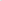 e serviços de caldeiraria, quando necessário; Fornecimento  de  observador  de  segurança  e  equipe  de  resgate, quando necessário. PREÇO: O valor do serviço de recapacitação térmica do revestimento refratário na Caldeira GV‐8303 da U‐83 será conforme PPU em anexo, com fornecimento dos materiais de aplicação. FORMADEPAGAMENTO O valor global 30 dias após a conclusão dos serviços. VALIDADEDAPROPOSTA A presente proposta é válida por 15 (quinze) dias a contar da data de sua apresentação. Sem mais, colocamo‐nos a disposição para quaisquer esclarecimentos que sejam considerados necessários. 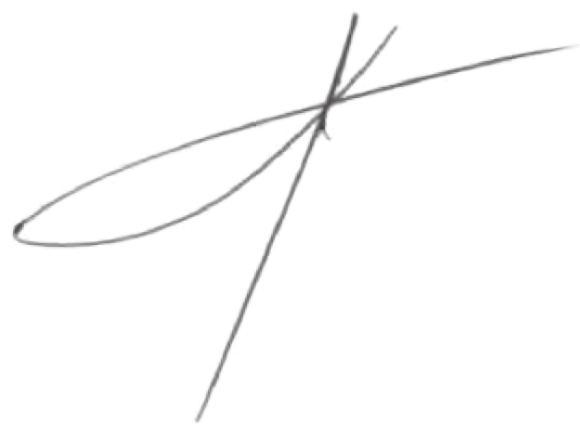 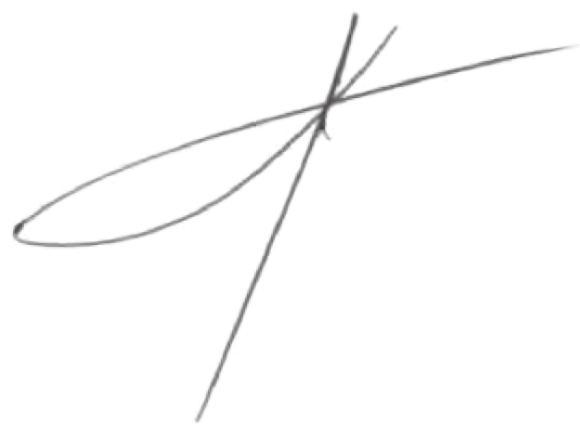 